СИЛЛАБУСОсенний семестр 2020-2021 уч. годпо специальности «Государственное управление и общественная   безопасность»Календарь (график) реализации содержания учебного курса[С о к р а щ е н и я: ВС – вопросы для самопроверки; ТЗ – типовые задания; ИЗ – индивидуальные задания; КР – контрольная работа; РК – рубежный контроль.З а м е ч а н и я:- Форма проведения Л и ПЗ: вебинар в MS Teams/Zoom (презентация видеоматериалов на 10-15 минут, затем его обсуждение/закрепление в виде дискуссии/решения задач/...)- Форма проведения КР: вебинар (по окончании студенты сдают скрины работ старосте, староста высылает их преподавателю) / тест в СДО Moodle.  - Все материалы курса (Л, ВС, ТЗ, ИЗ и т.п.) см. по ссылке (см. Литература и ресурсы, п. 6). - После каждого дедлайна открываются задания следующей недели. - Задания для КР преподаватель выдает в начале вебинара.]Декан                                                                                     Председатель методбюро					Заведующий кафедрой	ЛекторКод дисциплиныНазвание дисциплиныСамостоятельная работа студента (СРС)Кол-во часов Кол-во часов Кол-во часов Кол-во часов Кол-во часов Кол-во кредитовСамостоятельная работа студента под руководством преподавателя (СРСП)Код дисциплиныНазвание дисциплиныСамостоятельная работа студента (СРС)Лекции (Л)Практ. занятия (ПЗ)Практ. занятия (ПЗ)Лаб. занятия (ЛЗ)Лаб. занятия (ЛЗ)Кол-во кредитовСамостоятельная работа студента под руководством преподавателя (СРСП)ITPM6208История и теория политического менеджмента98151515--56Академическая информация о курсеАкадемическая информация о курсеАкадемическая информация о курсеАкадемическая информация о курсеАкадемическая информация о курсеАкадемическая информация о курсеАкадемическая информация о курсеАкадемическая информация о курсеАкадемическая информация о курсеАкадемическая информация о курсеВид обученияТип/характер курсаТипы лекцийТипы лекцийТипы лекцийТипы практических занятийТипы практических занятийКол-во СРСКол-во СРСФорма итогового контроляОнлайн-комбинированныйБД (базовые дисциплины) Теоретический/ПрактическийИнформационные,Проблемные лекции, Лекция-конференцияЛекция - консультацияИнформационные,Проблемные лекции, Лекция-конференцияЛекция - консультацияИнформационные,Проблемные лекции, Лекция-конференцияЛекция - консультация- семинар - беседа- семинар-пресс-конференция;- семинар-дискуссия;- семинар -"круглый стол";- семинар - беседа- семинар-пресс-конференция;- семинар-дискуссия;- семинар -"круглый стол";66Письменный экзаменЛекторАбжаппарова Айгуль АбдумуталиповнаАбжаппарова Айгуль АбдумуталиповнаАбжаппарова Айгуль АбдумуталиповнаАбжаппарова Айгуль АбдумуталиповнаАбжаппарова Айгуль АбдумуталиповнаАбжаппарова Айгуль Абдумуталиповнаe-mailaigul.abzhapparova@gmail.com.aigul.abzhapparova@gmail.com.aigul.abzhapparova@gmail.com.aigul.abzhapparova@gmail.com.aigul.abzhapparova@gmail.com.aigul.abzhapparova@gmail.com.Телефоны 870818641658708186416587081864165870818641658708186416587081864165Академическая презентация курсаЦель дисциплиныОжидаемые результаты обучения (РО) В результате изучения дисциплины обучающийся будет способен:Индикаторы достижения РО (ИД) (на каждый РО не менее 2-х индикаторов)раскрыть генезис, становление и развитие политического менеджмента как теории и как практикисистематизировать и критически осмысливать современные теории политического менеджмента и обобщать практический опыт управленческой деятельности.ИД 1.1. интерпретировать основные концепции и теории менеджмента и маркетинга;ИД 1.2 аргументировать эффективность применения технологии менеджмента в политическом процессе;  ИД 1.3 объяснять особенности менеджмента в политике;раскрыть генезис, становление и развитие политического менеджмента как теории и как практикииспользовать базовые теоретические знания для оценки событий в сфере политического менеджмента.ИД 2.1. оценивать эффективность применения технологии менеджмента при решении политических задач; ИД 2.2 сравнивать опыт и особенности использования технологии политического маркетинга и менеджмента разных регионов мира;ИД 2.3 критиковать деятельность избирательных команд; раскрыть генезис, становление и развитие политического менеджмента как теории и как практикиоперировать отдельными технологиями управленческого воздействия и принятия решений в политическом менеджменте.ИД 3.1. выявлять достоинства и недостатки коммуникационных технологии при процессе принятия решения; ИД 3.2 различать технологии продвижения групповых интересов в политическом процессе;ИД 3.3 дифференцировать технологии управления мотивацией в процессе принятии решении;раскрыть генезис, становление и развитие политического менеджмента как теории и как практикиоценивать значимость отельных управленческих решений в сфере политики, прогнозировать пути решения управленческих задач.ИД 4.1. критиковать процесс принятия управленческих решении органов власти;ИД 4.2 обосновывать эффективность применения маркетинговых технологии в политическом процессе; ИД 4.3 планировать этапы проведения политических кампании;раскрыть генезис, становление и развитие политического менеджмента как теории и как практикиопределять перспективы дальнейшего развития политического менеджмента и выступать организатором по стабилизации управленческой ситуации на местах.ИД 5.1. теоретизировать концепции политического менеджмента; ИД 5.2 организовывать избирательную команду;ИД 5.3 интегрировать новые технологии менеджмента в политический процесс. Пререквизиты Государственное управлениеГосударственное управлениеПостреквизитыМенеджмент общественного сектораМенеджмент общественного сектораЛитература и ресурсы1. Семенов, В. А. Политический менеджмент : учеб. пособие для академического бакалавриата / В. А. Семенов, В. Н. Колесников. — 2-е изд., испр. и доп. — М. : Издательство Юрайт, 2018. — 298 с.2. Бокаев С.О. Политические технологии как фактор формирования общественного мнения и электорального поведения: мировой опыт и Казахстан.- А.: Қазақ университеті, 2009 г. 3. . Пушкарева, Г. В.  Политический менеджмент : учебник и практикум для академического бакалавриата / Г. В. Пушкарева. — Москва : Издательство Юрайт, 2019. — 365 с..4.  Шелдрейк Дж. Теория менеджмента: от тейлоризма до японизации / Пер. с англ. под ред. В.А. Спивака. - СПб.: Питер, 2015.5. Колесников В.Н., Семенов В.А. Политический менеджмент. Учебное пособие. — СПб.: Питер, 2012. — 320 с1. Семенов, В. А. Политический менеджмент : учеб. пособие для академического бакалавриата / В. А. Семенов, В. Н. Колесников. — 2-е изд., испр. и доп. — М. : Издательство Юрайт, 2018. — 298 с.2. Бокаев С.О. Политические технологии как фактор формирования общественного мнения и электорального поведения: мировой опыт и Казахстан.- А.: Қазақ университеті, 2009 г. 3. . Пушкарева, Г. В.  Политический менеджмент : учебник и практикум для академического бакалавриата / Г. В. Пушкарева. — Москва : Издательство Юрайт, 2019. — 365 с..4.  Шелдрейк Дж. Теория менеджмента: от тейлоризма до японизации / Пер. с англ. под ред. В.А. Спивака. - СПб.: Питер, 2015.5. Колесников В.Н., Семенов В.А. Политический менеджмент. Учебное пособие. — СПб.: Питер, 2012. — 320 сАкадемическая политика курса в контексте университетских морально-этических ценностей Правила академического поведения: Всем обучающимся необходимо зарегистрироваться на МООК. Сроки прохождения модулей онлайн курса должны неукоснительно соблюдаться в соответствии с графиком изучения дисциплины. ВНИМАНИЕ! Несоблюдение дедлайнов приводит к потере баллов! Дедлайн каждого задания указан в календаре (графике) реализации содержания учебного курса, а также в МООК.Академические ценности:- Практические/лабораторные занятия, СРС должна носить самостоятельный, творческий характер.- Недопустимы плагиат, подлог, использование шпаргалок, списывание на всех этапах контроля.- Студенты с ограниченными возможностями могут получать консультационную помощь по е-адресу aigul.abzhapparova@gmail.com.Политика оценивания и аттестацииКритериальное оценивание: оценивание результатов обучения в соотнесенности с дескрипторами, проверка сформированности компетенций (результатов обучения, указанных в цели) на рубежном контроле и экзаменах.Суммативное оценивание: оценивание присутствия и активности работы в аудитории; оценивание выполненного задания, СРС (проекта / кейса / программы / …). Представляется формула расчета итоговой оценки. Итоговая оценка по дисциплине рассчитывается по следующей формуле: , где РК – рубежный контроль; МТ – промежуточный экзамен (мидтерм); ИК – итоговый контроль (экзамен).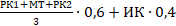 Неделя Название темыРОИДКол-во часовМаксимальный баллФорма оценки знанийФорма проведения занятия/платформаМодуль 1 Теоретико-методологические основы исследования политического менеджмента.Модуль 1 Теоретико-методологические основы исследования политического менеджмента.Модуль 1 Теоретико-методологические основы исследования политического менеджмента.Модуль 1 Теоретико-методологические основы исследования политического менеджмента.Модуль 1 Теоретико-методологические основы исследования политического менеджмента.Модуль 1 Теоретико-методологические основы исследования политического менеджмента.Модуль 1 Теоретико-методологические основы исследования политического менеджмента.1ЛЗ. Общая характеристика политического менеджментаРО 1ИД 1.1.22Видеолекция в MS Teams1СЗ. Политический менеджмент как наука и как дисциплинаРО 1 ИД 1.1.18АнализВебинар в MS TeamsДедлайн суббота 23.00Дедлайн суббота 23.00Дедлайн суббота 23.00Дедлайн суббота 23.00Дедлайн суббота 23.00Дедлайн суббота 23.00Дедлайн суббота 23.00Дедлайн суббота 23.002ЛЗ . История развития политического менеджментаРО1ИД 1.222Видеолекция в MS Teams  2СЗ Влияние национально-исторических факторов на развитие менеджментаИД 1.1.18АнализВебинар в MS TeamsДедлайн суббота 23.00Дедлайн суббота 23.00Дедлайн суббота 23.00Дедлайн суббота 23.00Дедлайн суббота 23.00Дедлайн суббота 23.00Дедлайн суббота 23.00Дедлайн суббота 23.003Л3. Современные тенденции развития менеджмента23СЗ Особенности «политического рынка».83СРСП 1 Консультация по выполнению Определить особенности политического рынка и экономического рынка;Выявить общие закономерности маркетинговой стратегии и стратегии политического маркетинга;На конкретном примере, доказать эффективность применения маркетинговых технологии в политическом процессе.Вебинар в MS Teams3СРС 1.  Маркетинг и политический маркетинг: общее и особенноеРО 1ИД 1.225Логическое заданиеДедлайн суббота 23.00Дедлайн суббота 23.00Дедлайн суббота 23.00Дедлайн суббота 23.00Дедлайн суббота 23.00Дедлайн суббота 23.00Дедлайн суббота 23.00Дедлайн суббота 23.004Л3. Политический менеджмент в современном обществеРО1 ИД 1.3.12Видеолекция в MS Teams4СЗ Политический менеджмент как теория и практика8Дедлайн суббота 23.00Дедлайн суббота 23.00Дедлайн суббота 23.00Дедлайн суббота 23.00Дедлайн суббота 23.00Дедлайн суббота 23.00Дедлайн суббота 23.00Дедлайн суббота 23.005Л3.  Основные принципы и модели стратегического менеджмента25СЗ Преимущества и основные характеристики стратегического управления85СРСП 2 Консультация по выполнению СРС 2Изучить основные концепции принятия политических решении;Рассмотреть особенности процесса принятия решении в политическом менеджменте;На основе изученных теории и концепции, определить основные этапы принятия политических решении (на конкретном примере).Вебинар в MS Teams5СРС 2 Технологии принятия политических решении(Дегтярев, Демидов, Пушкарева, Лукина, Соловьев)РО 1ИД 2.125Логическое заданиеДедлайн суббота 23.00Дедлайн суббота 23.00Дедлайн суббота 23.00Дедлайн суббота 23.00Дедлайн суббота 23.00Дедлайн суббота 23.00Дедлайн суббота 23.00Дедлайн суббота 23.00Модель 2. Технологии управления в политическом менеджментеМодель 2. Технологии управления в политическом менеджментеМодель 2. Технологии управления в политическом менеджментеМодель 2. Технологии управления в политическом менеджментеМодель 2. Технологии управления в политическом менеджментеМодель 2. Технологии управления в политическом менеджментеМодель 2. Технологии управления в политическом менеджментеМодель 2. Технологии управления в политическом менеджменте5РК 11006ЛЗ Современные политические технологииРО 1ИД 2.222Видеолекция в MS Teams6СЗ Основные принципы и технологии современного маркетингаРО 3ИД 3.1И.Д 3.218АнализВебинар в MS TeamsДедлайн суббота 23.00Дедлайн суббота 23.00Дедлайн суббота 23.00Дедлайн суббота 23.00Дедлайн суббота 23.00Дедлайн суббота 23.00Дедлайн суббота 23.00Дедлайн суббота 23.007ЛЗ Технологии продвижения групповых интересов - Лоббизм, Government Relations, Public Affairs (понятия, формы, типологии, основные механизмы)27СЗ. Национальные особенности Лоббизма, Government Relations, Public AffairsРО 3ИД 3.1И.Д 3.218Анализвебинар в MS TeamsДедлайн суббота 23.00Дедлайн суббота 23.00Дедлайн суббота 23.00Дедлайн суббота 23.00Дедлайн суббота 23.00Дедлайн суббота 23.00Дедлайн суббота 23.00Дедлайн суббота 23.008ЛЗ. Основные принципы антикризисного управленияРО 2ИД 2.1ИД 2.2ИД 2.322Видеолекция в MS Teams8СЗ Информационная защита как способ минимизации рисков РО 2ИД 2.1ИД 2.2ИД 2.38АнализВебинар в MS Teams8СРСП 3 Консультация по выполнению СРС 3Выберите любую (завершенную) конфликтную/кризисную ситуация (в период с 2010-2020 гг.).Проведите SWOT-анализ эффективности принятого политического решения для разрешения конфликта/кризиса;Сформулируйте свои предложения по разрешению выбранного конфликта/кризиса.  Вебинар в MS Teams8СРС 3 Эффективность принятия антикризисных решенииРО 1ИД 2.325Логическое заданиеДедлайн суббота 23.00Дедлайн суббота 23.00Дедлайн суббота 23.00Дедлайн суббота 23.00Дедлайн суббота 23.00Дедлайн суббота 23.00Дедлайн суббота 23.00Дедлайн суббота 23.00Модуль 3 Политическая кампания как вид управленчекой деятельностиМодуль 3 Политическая кампания как вид управленчекой деятельностиМодуль 3 Политическая кампания как вид управленчекой деятельностиМодуль 3 Политическая кампания как вид управленчекой деятельностиМодуль 3 Политическая кампания как вид управленчекой деятельностиМодуль 3 Политическая кампания как вид управленчекой деятельностиМодуль 3 Политическая кампания как вид управленчекой деятельностиМодуль 3 Политическая кампания как вид управленчекой деятельности9ЛЗ Управление мотивацией в политико-технологическом процессе29СЗ Основные задачи управления мотивацией в политическом менеджментеРО 3ИД 3.1И.Д 3.228Анализвебинар в MS TeamsДедлайн суббота 23.00Дедлайн суббота 23.00Дедлайн суббота 23.00Дедлайн суббота 23.00Дедлайн суббота 23.00Дедлайн суббота 23.00Дедлайн суббота 23.00Дедлайн суббота 23.0010ЛЗ.. Коммуникация в политическом менеджментеРО 3ИД 3.1И.Д 3.222Видеолекция в MS Teams10СЗ Коммуникативные технологии политического менеджмента: пропаганда и агитация, PR и рекламаРО 3ИД 3.1И.Д 3.28АнализВебинар в MS Teams10СРСП 4 Консультация по выполнению СРС 4Изучите концепции и теории политического консалтинга;Определите его роль в политическом процессе;По определенной государственной проблеме, предложите свои методы разрешения (как специалист-политологи).Вебинар в MS Teams10СРС 4 Политический консалтинг как механизм государственного управленияРО 3ИД 3.1И.Д 3.2ИД 3.325Проблемное заданиеДедлайн суббота 23.00Дедлайн суббота 23.00Дедлайн суббота 23.00Дедлайн суббота 23.00Дедлайн суббота 23.00Дедлайн суббота 23.00Дедлайн суббота 23.00Дедлайн суббота 23.0010МТ (Midterm Exam)10011ЛЗ Продвижение информации в политическом процессе211СЗ Технологии позиционирования в политическом пространствеРО 3ИД 3.1И.Д 3.218АнализВебинар в MS TeamsДедлайн суббота 23.00Дедлайн суббота 23.00Дедлайн суббота 23.00Дедлайн суббота 23.00Дедлайн суббота 23.00Дедлайн суббота 23.00Дедлайн суббота 23.00Дедлайн суббота 23.0012ЛЗ. Проектирование политической кампанииРО 3ИД 3.312Видеолекция в MS Teams12СЗ Управление процессами мотивации в политических кампанияхhttps://uchebnik-online.com/133/1432.htmlРО 3ИД 3.1И.Д 3.218АнализВебинар в MS Teams12СРСП 6 Консультация по выполнению СРС 5Определить роль масс медиа в политической кампании;Выявить основные технологии медиа менеджмента; На конкретном примере (политическая/общественная кампания за период 2010-2020гг.), критически оценить эффективность медиа менеджмент;Сформулировать свои предложения по улучшению использования медиа технологии в политической кампании. Вебинар в MS Teams12СРС5 Роль медиа менеджмента в политической кампании(Вырковский, Халлинг, Папушой, Кириллова и другие)РО 3ИД 3.325Проблемное заданиеДедлайн суббота 23.00Дедлайн суббота 23.00Дедлайн суббота 23.00Дедлайн суббота 23.00Дедлайн суббота 23.00Дедлайн суббота 23.00Дедлайн суббота 23.00Дедлайн суббота 23.0013ЛЗ. Избирательные кампании: эволюция моделей и методовРО 3ИД 3.312Видеолекция в MS Teams13СЗ Маркетинговая эволюция избирательных кампанийhttps://textarchive.ru/c-1990839-p8.htmlРО 3ИД 3.318АнализВебинар в MS TeamsДедлайн суббота 23.00Дедлайн суббота 23.00Дедлайн суббота 23.00Дедлайн суббота 23.00Дедлайн суббота 23.00Дедлайн суббота 23.00Дедлайн суббота 23.00Дедлайн суббота 23.0014ЛЗ. Планирование избирательной кампанииРО 4ИД 4.1ИД 4.2ИД 4.312Видеолекция в MS Teams14СЗ Особенности планирования избирательных кампании XXI века.РО 4. 5ИД 4.1ИД 4.2ИД 4.318АнализВебинар в MS TeamsДедлайн суббота 23.00Дедлайн суббота 23.00Дедлайн суббота 23.00Дедлайн суббота 23.00Дедлайн суббота 23.00Дедлайн суббота 23.00Дедлайн суббота 23.00Дедлайн суббота 23.0015ЛЗ. Конкурентная среда политического менеджментаРО 5ИД 5.1ИД 5.2ИД 5.312Видеолекция в MS TeamsСЗ Способы снижения конкурентной средыРО 5ИД 5.1ИД 5.2ИД 5.318АнализВебинар в MS TeamsСРСП 7 Консультация по выполнению СРС 6Сформировать избирательную команду: распределение обязанностей, формирование программы, выбор целевой аудитории и т.п.;Из ныне функционирующих партии, определить конкурентную партию/команду;Собрать и проанализировать информации о политических конкурентах;Предложить свою политику по борьбе с конкурентной партией.Вебинар в MS TeamsСРС 6 Проведение избирательной кампанииРО 5ИД 5.1ИД 5.2ИД 5.325АнализДедлайн суббота 23.00Дедлайн суббота 23.00Дедлайн суббота 23.00Дедлайн суббота 23.00Дедлайн суббота 23.00Дедлайн суббота 23.00Дедлайн суббота 23.00Дедлайн суббота 23.00РК 2100